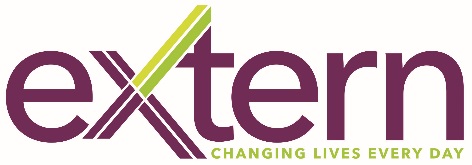 Part 1:	Job Description Part 2:	Person SpecificationTitle:		Project WorkerDate:		July 2017Part 1:	Job Description2.0	Group:				Extern Northern Ireland3.0	Directorate: 	              Services Directorate4.0	Job Group:				Social Care5.0	Responsible To:		Project Manager6.0	Location:		            Belfast7.0	Hours of Work:		40 standard working hours 8.0	Salary			Grade 4, £16,936 per annum9.0	Functional 			Young People & Families East Programme              Responsibility:			10.0	Responsible for:		Delivery of direct services to service users.11.0	Direct Reports:   		Project Manager12.0	Budget 			Up to £120-00 per weekResponsibility: 	 	13.0	Key Responsibilities:Service UsersCarry out initial assessment of service user including individual and group dynamic risk assessments.Development of appropriate service user plans e.g. support plan, Boxall Profile assessment and care plans.Liaise with the Project Manager and link schools in relation to the assessment of service user needs for referrals to external agencies and make appropriate referrals when required e.g. Counselling, CAMHS, DAMHS, Daisy, etc.Case management of identified service users.Facilitate and participate in individual work with service users.Develop and deliver accredited training in line with post requirements eg Prince’s Trust PDE, OCR, and OCN etc.Promote and encourage independence and assist and encourage service users to develop life skills. Develop ‘Keep & Stay’ holistic care plans with service users as required.Facilitate vocational learning and work experience.Risk ManagementDevelopment of service users risk assessments and continually review and amend as and when required.Follow necessary risk management and H & S requirements. Adhere to safeguarding procedures and relevant external standards.Communication (Internal & External)Multi-agency and multi-disciplinary working.Attend and participate in internal and external meetings as required and act as advocate for service user when appropriate e.g. EWS, School, Social Services, YJA.Develop and maintain appropriate professional relationships with Services Users, colleagues and stakeholders.Liaise with parents/carers and appropriate relatives.RecordingEnsure compliance with necessary recording requirements and responsibility for accurate and timely completion e.g. SID, service user files, case notes.Complete individual reports in a timely manner at an acceptable standard.Operate SIMS system through C2K Programme.SupervisionIn conjunction with senior staff, assist in the supervision, management and training of new staff, bank staff and volunteers.On site supervision for Community Youth Work Students.TrainingResponsible for keeping abreast of current legislation and Extern’s policies and procedures, and attend appropriate training as and when required.Health & SafetyAdhere to Extern’s Health & Safety Policies and Procedures e.g. Lone Working Policy, Guardian 24.Part 2:	Person SpecificationTitle:		Project Worker Date:		July 2017Part 2:	Person SpecificationPERSON SPECIFICATIONEssential Criteria:4 GCSE’s A-C including English and Mathematics. Be registered or in the process of registering with NISCC.Ability to demonstrate in application form/at interview - communication skills written and verbal/non verbal2 years’ experience of working within a social care dealing with challenging behaviours with young people aged 10 -17 years old.1 years’ experience of delivering structured/accredited training to young people.Computer literate.Must have a full driving licence and access to a car with relevant business insurance. (Please note these driving criteria will be waived in the case of an applicant whose disability prohibits driving but who is able to demonstrate their ability to meet the mobility requirements of the post). Desirable Criteria:Recognised qualification in a social care field (e.g. Youth Work/Social Work).Experience of working in an AEP setting.NOTEThis position is subject to an Enhanced Access NI check. Copies of the relevant policy on the recruitment of ex-offenders as well as the Access NI Code of Practice are available on request. Please note that having a criminal record will not necessarily be a bar to obtaining a position with EXTERNPurpose:To assist young people to gain relevant education, experience and qualifications to finish their mainstream education in an Alternative Education Setting in line with EANI Service Level Agreement and DE EOTAS Guidance (Sept 2014).  The Pathways Project delivers a full-time Alternative Education Provision (AEP) to young people in Year 11 and Year 12 in the Belfast Region.  Your role will be to effectively re-engage service users in the learning process within a strong pastoral care environment.  You will be required to lead and deliver on the personal and social development aspects of the curriculum at both an accredited and non-accredited level, including the design deliver and internal moderation of The Prince’s Trust PDE programme up to diploma level.